Versje schoentje zettenWe hebben net onze schoen gezetEn nu gaan we gauw naar bed.Tandjes poetsen, handjes wassen,We moeten ook nog even plassen.En dan hup! Onder de wol!Morgen zit ons schoentje vol.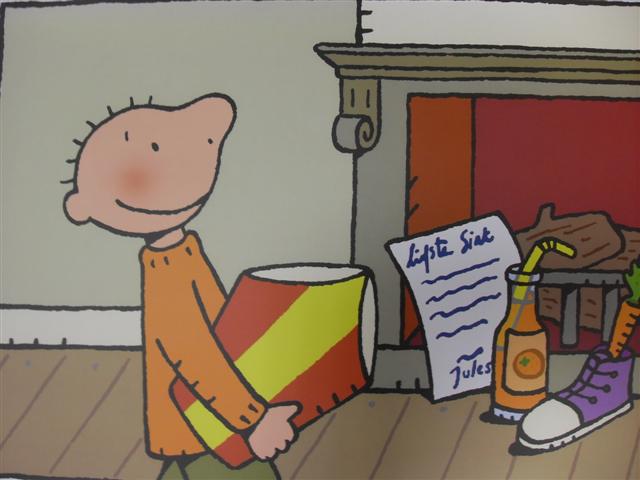 